MAESTRÍAS(ANEXO 5a)CONTENIDO DE LA TESIS(Esquema de la tesis cuantitativo)Los contenidos de los numerales del 1 al 10; en las páginas se enumeran con romanos en minúsculaCarátula (según modelo del anexo 6)Hoja en blancoPágina similar a la carátula (incluir el número de Registro de la Tesis)Página con el nombre completo de los miembros del JuradoPáginas con los nombres y apellidos del asesor (otros asesores pueden figurar en el agradecimiento)Página de agradecimiento (opcional)Página con dedicatoria (opcional)Página(s) con el índice de todo el contenido de la tesisResumen no mayor de una página, incluida las Palabras clave.Abstract no mayor de una página, incluida las key wordsLos contenidos desde el Capítulo I hasta el final de la tesis; en las páginas  se enumeran con números arábigosINTRODUCCIONCapítulo IPROBLEMA DE INVESTIGACIÓN 1.1. Planteamiento y formulación del problema 1.2. Objetivos1.3. Justificación 1.4. Delimitación1.5. Ética de la investigación (opcional)Capitulo IIMARCO TEÓRICO2.1. Antecedentes de Investigación2.2. Bases filosóficas y epistemológicas (tesis doctoral)2.2. Bases teóricas2.3. Definición de términos2.4. Hipótesis2.5. VariablesCapitulo IIIMETODOLOGIA 3.1. Tipo de Investigación3.2. Diseño de investigación 3.3. Población y muestra3.4. Técnicas e Instrumento(s)  de recolección de datos3.5. Plan de procesamiento y análisis estadístico de datosCapítulo IVRESULTADOS Y DISCUSIÓN Presentación de ResultadosPrueba de hipótesis DiscusiónConclusionesRecomendacionesReferencias Bibliográficas (Seguir el estilo APA)Anexos(ANEXO 5b)CONTENIDO DE LA TESIS(Esquema de la tesis cualitativo)Los contenidos de los numerales del 1 al 10; en las páginas se enumeran con romanos en minúsculaCarátula (según modelo del anexo 6)Hoja en blancoPágina similar a la carátula (incluir el número de Registro de la Tesis)Página con el nombre completo de los miembros del JuradoPáginas con los nombres y apellidos del asesor (otros asesores pueden figurar en el agradecimiento)Página de agradecimiento (opcional)Página con dedicatoria (opcional)Página(s) con el índice de todo el contenido de la tesisResumen no mayor de una página, incluida las Palabras clave.Abstract no mayor de una página, incluida las key wordsLos contenidos desde el Capítulo I hasta el final de la tesis; en las páginas  se enumeran con números arábigosINTRODUCCIONCapítulo IPROBLEMA DE INVESTIGACIÓN 1.1. Planteamiento y formulación del problema 1.2. Objetivos1.3. Justificación 1.4. Delimitación1.5 Ética de la investigación (opcional)Capitulo IIMARCO TEÓRICO 2.1. Antecedentes2.2. Bases filosóficas y epistemológicas (tesis doctoral)2.3. Bases teóricas2.4. Definición de términos2.5. Hipótesis (opcional)2.6. CategoríasCapitulo IIIMETODOLOGIA3.1. Tipo de Investigación3.2. Unidad de análisis y plan de muestreo.3.3. Técnicas e Instrumentos de recolección de la información3.4. Plan de procesamiento e interpretación de la informaciónCapítulo IVRESULTADOS Y DISCUSIÓN Presentación de ResultadosAnálisis e interpretación de la información DiscusiónConclusionesRecomendacionesReferencias Bibliográficas (Seguir el estilo APA)Anexos(Anexo6)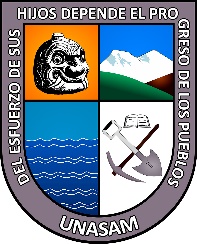            UNIVERSIDAD NACIONAL            “SANTIAGO ANTUNEZ DE MAYOLO”ESCUELA DE POSTGRADOTITULO DE  (TIPO DE LETRA TIMES NEW ROMAN TAMAÑO 14; TODO EN MAYUSCULAS COMO EN ESTE EJEMPLO, EL TITULO DEBE INCLUIR  Y TEMPORAL)Tesis para optar el grado de maestroen  ________________Mención en ____________________________NOMBRE Y APELLIDOS DEL AUTORAsesor:	Mag. NOMBRE Y APELLIDOSHuaraz - Ancash - PerúAÑOCARACTERÍSTICAS PARA  La presentación empastada de  deberá seguir las características siguientes:Logotipo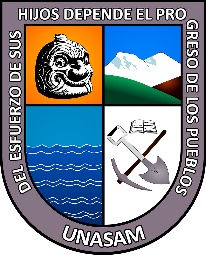 Nombre de :	Times New Roman en mayúscula tamaño 18 negrita.Escuela de Postgrado:	Times New Roman en mayúscula tamaño 16 negrita.Título de la tesis:	Times New Roman en mayúscula tamaño 14 negrita.Tesis para… y mención:	Times New Roman en minúscula tamaño 14 negrita.Autor:	Times New Roman en mayúscula tamaño 14 negrita.Asesor:	Times New Roman en mayúscula tamaño 14 negrita.Lugar y año:	Times New Roman en minúscula tamaño 14 negrita.Código o Nº. registro:	Times New Roman en minúscula tamaño 12 negrita.Contenido:	El original y las copias serán presentados en hojas A4 80 g. y deberán estar escritos a doble espacio con letra Times New Roman 12 puntos.		Los márgenes serán:					        3 cm			      4 cm				3 cm					        			         3 cm11.  Las páginas deberán ser numeradas según correspondan en la parte central inferiorUNIVERSIDAD NACIONAL SANTIAGO ANTUNEZ DE MAYOLOESCUELA DE POSGRADOJR. PROLG.SIMON BOLIVAR S/N- Teléfono: 043-422897.		 ANEXO Nº 3 HOJA DE PROGRESION DE ASESORIA   DE TESISMESTRÍA EN : …………………………………………………………………………………………… MENCIÓN     : …………………………………………………………………………………………… DATOS GENERALES: NOMBRE DEL GRADUANDO:………………………………………………………………………………………………………. NOMBRE DEL ASESOR: …………………………………………………………………………………………. TEMA DE INVESTIGACIÓN…………………………………………………………………………………….………………………………………………………………………………………………………………………………………………………………………………………………………………………………………………………………………………………………………………………………………………………………………………………….….. LUGAR DE ASESORAMIENTO: ..……………………………………………………………………………..SESIONES DE ASESORAMIENTO:Huaraz, …………….. de ……………………………… de 20..….------------------------------------------                                         -------------------------------------------           ASESOR                                                                                       MAESTRISTADOCTORADOS(ANEXO 5a)CONTENIDO DE (Esquema de la tesis cuantitativo)Los contenidos de los numerales del 1 al 10; en las páginas se enumeran con romanos en minúsculaCarátula (según modelo del anexo 6)Hoja en blancoPágina similar a la carátula (incluir el número de Registro de )Página con el nombre completo de los miembros del JuradoPáginas con los nombres y apellidos del asesor (otros asesores pueden figurar en el agradecimiento)Página de agradecimiento (opcional)Página con dedicatoria (opcional)Página(s) con el índice de todo el contenido de la tesisResumen no mayor de una página, incluida las Palabras clave.Abstract no mayor de una página, incluida las key wordsLos contenidos desde el Capítulo I hasta el final de la tesis; en las páginas  se enumeran con números arábigosINTRODUCCIONCapítulo IPROBLEMA DE INVESTIGACIÓN 1.1. Planteamiento y formulación del problema 1.2. Objetivos1.3. Justificación 1.4. Delimitación1.5. Ética de la investigación (opcional)Capitulo IIMARCO TEÓRICO2.1. Antecedentes de Investigación2.2. Bases filosóficas y epistemológicas (tesis doctoral)2.2. Bases teóricas2.3. Definición de términos2.4. Hipótesis2.5. VariablesCapitulo IIIMETODOLOGIA 3.1. Tipo de Investigación3.2. Diseño de investigación 3.3. Población y muestra3.4. Técnicas e Instrumento(s)  de recolección de datos3.5. Plan de procesamiento y análisis estadístico de datosCapítulo IVRESULTADOS Y DISCUSIÓN Presentación de ResultadosPrueba de hipótesis DiscusiónConclusionesRecomendacionesReferencias Bibliográficas (Seguir el estilo APA)Anexos(ANEXO 5b)CONTENIDO DE (Esquema de la tesis cualitativo)Los contenidos de los numerales del 1 al 10; en las páginas se enumeran con romanos en minúsculaCarátula (según modelo del anexo 6)Hoja en blancoPágina similar a la carátula (incluir el número de Registro de )Página con el nombre completo de los miembros del JuradoPáginas con los nombres y apellidos del asesor (otros asesores pueden figurar en el agradecimiento)Página de agradecimiento (opcional)Página con dedicatoria (opcional)Página(s) con el índice de todo el contenido de la tesisResumen no mayor de una página, incluida las Palabras clave.Abstract no mayor de una página, incluida las key wordsLos contenidos desde el Capítulo I hasta el final de la tesis; en las páginas  se enumeran con números arábigosINTRODUCCIONCapítulo IPROBLEMA DE INVESTIGACIÓN 1.1. Planteamiento y formulación del problema 1.2. Objetivos1.3. Justificación 1.4. Delimitación1.5 Ética de la investigación (opcional)Capitulo IIMARCO TEÓRICO 2.1. Antecedentes2.2. Bases filosóficas y epistemológicas (tesis doctoral)2.3. Bases teóricas2.4. Definición de términos2.5. Hipótesis (opcional)2.6. CategoríasCapitulo IIIMETODOLOGIA3.1. Tipo de Investigación3.2. Unidad de análisis y plan de muestreo.3.3. Técnicas e Instrumentos de recolección de la información3.4. Plan de procesamiento e interpretación de la informaciónCapítulo IVRESULTADOS Y DISCUSIÓN Presentación de ResultadosAnálisis e interpretación de la información DiscusiónConclusionesRecomendacionesReferencias Bibliográficas (Seguir el estilo APA)Anexos(Anexo 6)           UNIVERSIDAD NACIONAL            “SANTIAGO ANTUNEZ DE MAYOLO”ESCUELA DE POSTGRADOTITULO DE  (TIPO DE LETRA TIMES NEW ROMAN TAMAÑO 14; TODO EN MAYUSCULAS COMO EN ESTE EJEMPLO, EL TITULO DEBE INCLUIR  Y TEMPORAL)Tesis para optar el grado de Doctoren  ________________NOMBRE Y APELLIDOS DEL AUTORAsesor:	Mag. NOMBRE Y APELLIDOSHuaraz - Ancash - PerúAÑOCARACTERÍSTICAS PARA LA IMPRESIÓN DE LA TESISLa presentación de la Tesis deberá seguir las características siguientes:LogotipoNombre de :	Times New Roman en mayúscula tamaño 18 negrita.Escuela de Postgrado:	Times New Roman en mayúscula tamaño 16 negrita.Título de la tesis:	Times New Roman en mayúscula tamaño 14 negrita.Tesis para… y mención:	Times New Roman en minúscula tamaño 14 negrita.Autor:	Times New Roman en mayúscula tamaño 14 negrita.Asesor:	Times New Roman en mayúscula tamaño 14 negrita.Lugar y año:	Times New Roman en minúscula tamaño 14 negrita.Código Unesco:	Times New Roman en minúscula tamaño 12 negrita.Contenido:	Serán presentados en hojas A4 80 g. y deberán estar escritos a doble espacio con letra Times New Roman 12 puntos.Los márgenes serán:        3 cm      4 cm				3 cm        			         3 cm11.  Las páginas deberán ser numeradas según correspondan en la parte central inferiorUNIVERSIDAD NACIONAL SANTIAGO ANTUNEZ DE MAYOLOESCUELA DE POSGRADOJR. PROLG.SIMON BOLIVAR S/N- Teléfono: 043-422897.		 ANEXO Nº 4 HOJA DE PROGRESION DE ASESORIA   DE TESISDOCTORADO EN : …..…………………………………………………………………………………………………………………….. MENCIÓN     : ………………………………………………………………………………………………………………………………….. DATOS GENERALES: NOMBRE DEL GRADUANDO:……………………………………………………………………………………………..NOMBRE DEL ASESOR: ……………………………………………………………………………………………………… TEMA DE INVESTIGACIÓN……………………………………………………………………………………………. ..……………………………………………………………………………………………………………………………………………………………………………………………………………………………………………………………………………………………………………………………………………………………………………………………………………………………………LUGAR DE ASESORAMIENTO: …………………………………………………………………………………………….SESIONES DE ASESORAMIENTO:Huaraz, …………….. de ……………………………… de 20..….------------------------------------------                                         -------------------------------------------           ASESOR                                                                                       DOCTORANDOFECHAHORAINICIOASUNTO TEMATICOHORATERMINOFIRMAASESORFIRMAGRADUANDOFECHAHORAINICIOASUNTO TEMATICOHORATERMINOFIRMAASESORFIRMAGRADUANDO